"Успех России - в раскрытии талантов молодого поколения" В.В. ПутинУважаемый Олег Евгеньевич!	Прошу Вас оказать содействие в организации Всероссийской научно-практической конференции имени Жореса Алфёрова, которая проводится Автономной некоммерческой организацией «Центр поддержки некоммерческих организаций «Опора» в рамках стратегических целей федерального проекта «Наука» на базе одной из старейших Конференций для школьников «Интеллектуальное возрождение», успешно реализуемой с 1975 года.Основной целью конференции является выявление и помощь талантливой и одаренной молодёжи, популяризация научно-исследовательской работы, помощь предприятиям и организациям в поиске будущих квалифицированных сотрудников с учетом нужд конкретной отрасли на всей территории Российской Федерации.Участие в работе Конференции примут учащиеся 8-11 классов, средних специальных и высших учебных заведений России, выполнившие проектные, исследовательские работы в следующих областях: IT индустрия, точные науки, филология, культурология, история, химия и биология, социальные науки, инноватика и другие. Необходимое содействие заключается в следующем:Информирование потенциальных участников Конференции в Санкт-Петербурге;Ваше выступление с приветственным словом на торжественной церемонии открытия очного тура которая пройдет в Санкт-Петербурге 6-8 ноября 2020 года;Направление официального письма поддержки в адрес организационного комитета Конференции;Участие в формирование попечительского совета.Прошу Вас также рассмотреть возможность проведения личной встречи с руководством организационного комитета Всероссийской научно-практической конференции имени Ж. Алфёрова с целью обсуждения возможного сотрудничества в реализации проектов, направленных на сохранение и развитие интеллектуального потенциала нации.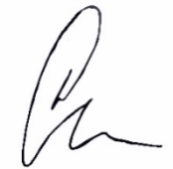 Руководитель АНО «Центр поддержки 
некоммерческих организаций «Опора»                                                                                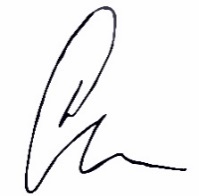 Данилов Святослав Игоревич
Приложение: 1. Информационная справка по Конференции на 2 л. В 1 экз.2. Положение Конференции на 10 л. В 1 экз.3. Устав Конференции на 4 л. В 1 экз.Контактное лицо:  Председатель организационного комитета Шульженко Татьяна Алексеевна, тел. 8-911-224-57-68, shulzhenko@alferovconference.ru Главе Администрации Красносельского района Санкт-ПетербургаО.Е. Фадеенко